PONEDELJEK, 20. 4.GEO 8. APozdravljeni še pri geografiji!Znanje o Angloameriki smo že malce preverili, jutri, ko se spet vidimo na zoom-u, bomo s tem nadaljevali.Danes pa boste spoznali nekatere splošne značilnosti Latinske Amerike.Se še spomnite, katere predele Amerike poimenujemo Latinska Amerika in zakaj? Seveda se .NAVODILA ZA DANAŠNJE DELOV UČBENIKU, STR.78 – 80 PREBERITE BESEDILO IN SI OGLEJTE FOTOGRAFIJE.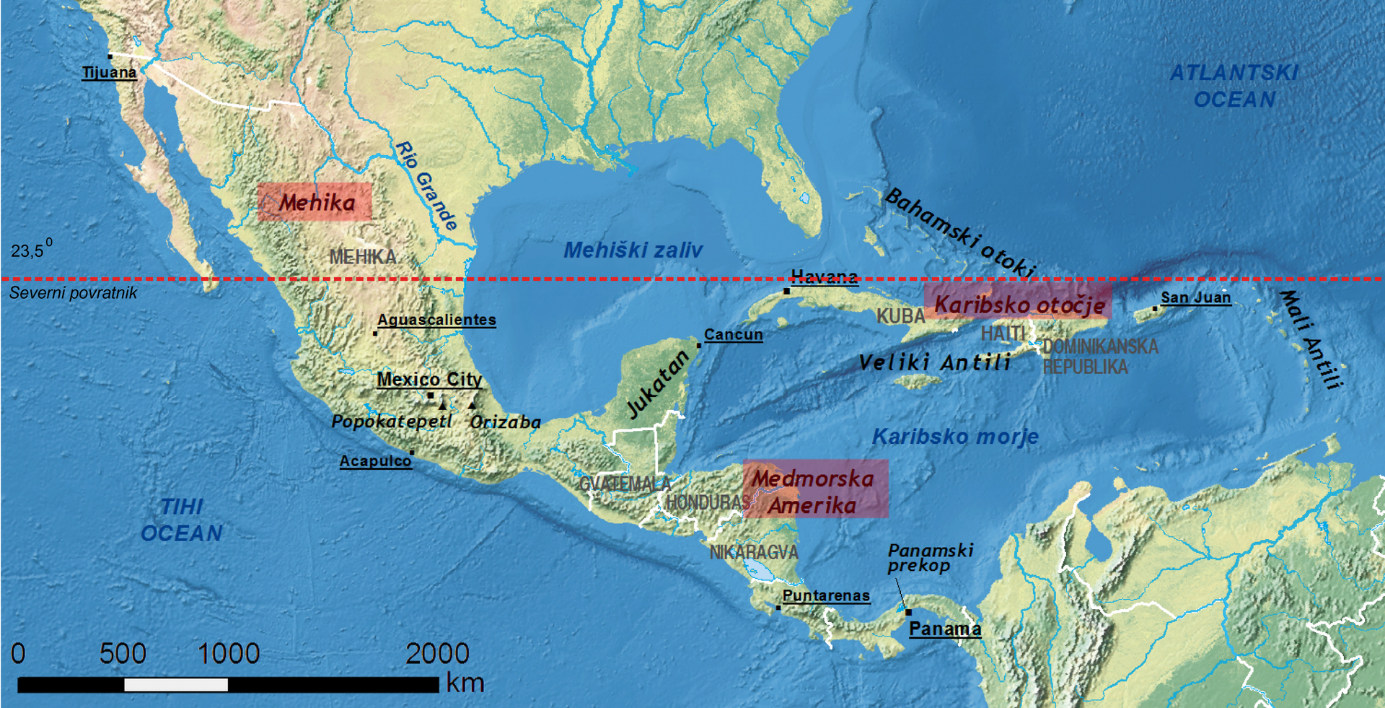 V zvezek zapišite naslov LATINSKA AMERIKA.Zapišite odgovore na spodnja vprašanja.1. Kako delimo Latinsko Ameriko (na katera dva velika dela)?2. S pomočjo atlasa, str. 146 – 147 oz. zgornje karte zapiši imena držav Srednje Amerike.3. Oglej si lego Latinske Amerike (zgoraj na karti lahko ugotoviš, da Srednjo Ameriko prečka severni povratnik) in opiši pogoje za poselitev v Latinski Ameriki.4. Navedi nekaj skupnih značilnosti, ki jih imajo države Latinske Amerike (učb., 78 – 79).Jutri bomo uro izvedli v spletni klepetalnici zoom.Utrjevali bomo znanje o Angloameriki, pregledali odgovore o Latinski Ameriki in spoznali še kakšno zanimivost v tem delu sveta. Pripravite atlas, zvezek in delovni zvezek.Lepo vas pozdravljam ,učiteljica Andreja